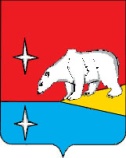 АДМИНИСТРАЦИЯ   ГОРОДСКОГО ОКРУГА  ЭГВЕКИНОТПОСТАНОВЛЕНИЕот  23  июля  2018 года                                 № 253 - па                                            п. ЭгвекинотОб утверждении отчета об исполнении бюджета городского округа Эгвекинот за 1 полугодие 2018 годаРуководствуясь решением Совета депутатов городского округа Эгвекинот от          23 декабря 2016 года № 292 «Об утверждении Положения о бюджетном процессе в городском округе Эгвекинот», Администрация городского округа  ЭгвекинотПОСТАНОВЛЯЕТ:1. Утвердить прилагаемый отчет об исполнении бюджета городского округа Эгвекинот за 1 полугодие 2018 года.2. Направить утвержденный отчет в Совет депутатов городского  округа  Эгвекинот, Контрольно-счетную палату городского округа Эгвекинот.3. Настоящее постановление обнародовать в местах, определенных Уставом городского округа Эгвекинот, и разместить на официальном сайте Администрации городского округа Эгвекинот в информационно-телекоммуникационной сети «Интернет».4. Настоящее постановление вступает в силу со дня его обнародования.5. Контроль за исполнением настоящего постановления возложить на Управление финансов, экономики  и  имущественных отношений городского округа  Эгвекинот   (Петров Е.С.).Глава Администрации                          	                                                         Р.В. Коркишко